    Załącznik nr 3 do SWZ  IN.271.1.4.2021Opis Oferowanego Przedmiotu Zamówienia CZĘŚĆ IIIUwaga!:Wykonawca, w celu określenia przedmiotu zamówienia w kolumnie nr 3 określi właściwą odpowiedź spełnia/ nie spełnia- niepotrzebne skreślić.W kolumnie nr 4 Wykonawca w odpowiednich miejscach określi parametry, dane techniczne dla każdego wymiaru.Potwierdzam, że oferowany przedmiot zamówienia spełnia warunki określone przez zamawiającego. Miejscowość:…………………………………………dnia…………………………………………………………..								       ………………………………………...........................(Podpis osoby- osób upoważnionych do składania oświadczeń woli w imieniu Wykonawcy)L.POpis przedmiotu zamówienia(wymiary [szer/gł/wys], wielkości miary-cm/metry)Wymagania Minimumspełnia*/nie spełnia*Określić proponowane parametry techniczne, lub inne informacje i uwagi12341STÓŁ ZEWNĘTRZNY DO PING PONGAStół betonowy do ping ponga wykonany z betonu  zbrojonego stalą i mikrozbrojeniem.Blat stołu o grubości co najmniej 6 cm. wykonany z  betonu szlifowanego, impregnowanego lakierem ochronnym, malowany na kolor zielony. Obrzeża blatu wykończone są  profilowaną aluminiowa listwą. Siatka z perforowanej blachy ocynkowanej.Dane techniczne:-długośc co najmniej 270 cm;-szerokość co najmniej 150 cm;-wysokość co najmniej 75 cm;Przykładowy wygląd: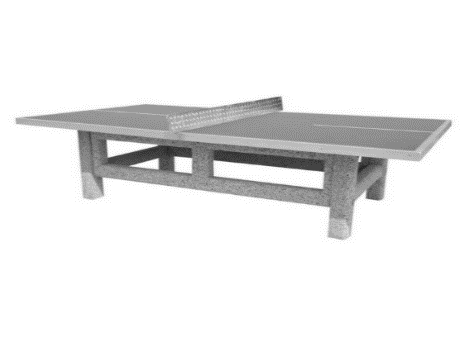 spełnia*/nie spełnia*Dane techniczne:długość………..……………………………………cm;szerokość……..…………………………………..cm;wysokość……………………………………………cm;grubość blatu stołu :………………………………………………cm,2BETONOWY STÓŁ DO GRY W PIŁKARZYKI Dane techniczne:-długość stołu co najmniej 152 cm;-szerokość stołu co najmniej 80 cm z rączkami;-stół wyposażony w liczydło;Blat malowany farbą do betonu odporna na uszkodzenia mechaniczne i warunki atmosferyczne.Prowadnice wykonane  z pręta  pełnego ze stali nierdzewnej średnicy 16 mm dzięki czemu trudno jest je uszkodzić.Przykładowy wygląd: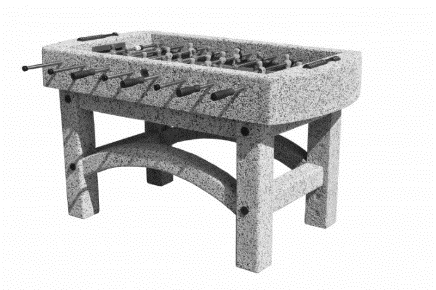 spełnia*/nie spełnia*Dane techniczne:długość.......……….………………………….cm;szerokość……………..………………………..cm,3STÓŁ ZEWNĘTRZNY DO SZACHÓWBeton płukany zbrojony stalą i mikrozbrojeniem, pokryty mieszanką grysów lub kamieniem płukanym.  Dane techniczne:-wymiary co najmniej: 200 x 200 x 81 cm;-wymiary blatu co najmniej: 90 × 90 cm;-wymiary krzesełka co najmniej : 40 × 40 cm wys. 44 cm;-blat grubości co najmniej 6 cm z płytkami gresowymi;-siedziska z drewna malowane lakierobejcą;Przykładowy wygląd: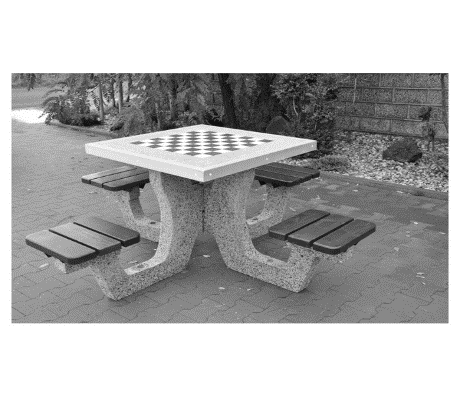 spełnia*/nie spełnia*Dane techniczne: wymiary stołu :………………………………………………cm; wymiary blatu :  ………………………………………………cm;wymiary krzesełka :……………………………………………cm,  grubość blatu : ……………………………………………cm;